HARMONOGRAM ODBIORU ODPADÓWw terminie od 01.07.2020 r. do 31.12.2020 r.		GMINA POŚWIĘTNE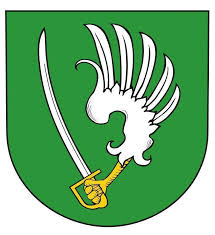 Poświętne, Cygów, Nowy Cygów,Jadwiniew, Rojków, TurzeODPADY NALEŻY WYSTAWIĆ DO GODZ. 7:00 !W MIEJSCACH DOSTĘPNYCH DO ODBIORU Z MOŻLIWOŚCIĄ DOJAZDU !KONTAKT: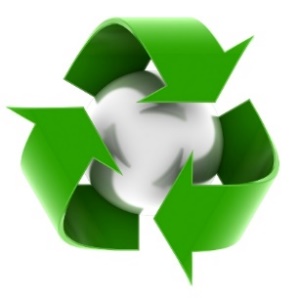   ODPADY NIESEGERGOWANE – ZMIESZANE  ODPADY BIODEGRADOWALNE (w tym odpady z ogródków)ODPADY SEGREGOWANE:   PAPIER  SZKŁO   TWORZYWA SZTUCZNE, METALEROK 2020ROK 2020ROK 2020LIPIEC8,  2215,  29SIERPIEŃ5,  1912,  26WRZESIEŃ2,  16,  309,  23PAŹDZIERNIK14,  287,  21LISTOPAD1418GRUDZIEŃ916FIRMA ZBIERAJĄCA ODPADYKOBE S.C.Duczki ul. Myśliwska 805-200 Wołomintel. 601 053 265; 506 187 547e-mail: kobe@kobe-sc.plwww.kobe-sc.pl